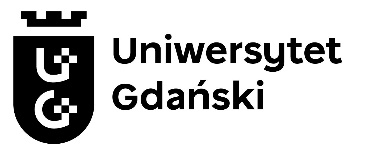 Oświadczenie kandydata 
na Dziekana Wydziału Oceanografii i Geografii Uniwersytetu Gdańskiego				(imię i nazwisko)Ja, ……………………………………………………………………. oświadczam, że spełniam warunki do powołania na Dziekana Wydziału Oceanografii i Geografii Uniwersytetu Gdańskiego, które zostały określone w art. 20 ust. 1 ustawy z dnia 20 lipca 2018 r. – Prawo o szkolnictwie wyższym i nauce (t.j. Dz.U. z 2023 r. poz. 742 ze zm.), to jest: mam pełną zdolność do czynności prawnych,korzystam z pełni praw publicznych,nie byłem/am skazany/a prawomocnym wyrokiem za umyślne przestępstwo lub umyślne przestępstwo skarbowe,nie byłem/am karany/a karą dyscyplinarną,w okresie od dnia 22 lipca 1944 r. do dnia 31 lipca 1990 r. nie pracowałem/am w organach bezpieczeństwa państwa w rozumieniu art. 2 ustawy z dnia 18 października 2006 r. o ujawnianiu informacji o dokumentach organów bezpieczeństwa państwa z lat 1944–1990 oraz treści tych dokumentów (t.j. Dz. U. z 2023 r. poz. 342 ze zm.), nie pełniłem/am w nich służby ani nie współpracowałem/am z tymi organami,posiadam wykształcenie wyższe,nie ukończyłem/łam 70. roku życia. ............................................................. data, podpis kandydata